THE ROLE OF SELF-PRESENTATION AND COMMUNICATION STRATEGIES ON TOURIST GUIDE PROFESSIONALISM IN LOMBOK WEST NUSA TENGGARA  1Ahmad Hanan, 2Sugianto English Lecturer, Faculty of Culture Management And Business, Mandalika University Of Education, Indonesia Co. Author Email: ahmadhanan@ikipmataram.ac.id  sugianto@ikipmataram.ac.idINTRODUCTION This   study   is   conducted  for   the   role   of   self presentation  and  communication  strategies  regarding  to what is necessary for the professional tourist guides in Lombok to understand the importance of developing their act as a link between the visitor, the area and its people. Through the tudy the researcher attempted to find out some research questions aimed at clarifying the role of self-presentation strategy observation, referring to the tourist guides’ self-presentation in Lombok, it deals with the type of selves tourist guides presentation as in the same views, based on Baumeister, (1982); Leary   and Kowalski, (1990); Schlenker, (1980): “Typically, the selves that are presented to others are consistent with the self-concepts that individuals privately hold of themselves or perhaps slightly exaggerated in favorable directions”. Goffman, (1959) argues that self- presentations are goal-directed acts designed by individuals to convey particular images of them and thereby influence how they are perceived and treated by various audiences.Felson, Richard B (1984) affirms: “Self-presentation is conveying information about oneself or an image of oneself to others. There are two types and motivations of self-presentation: (1).  presentation  meant  to  match  one's own self image, and (2). presentation meant to match audience expectations and preferences. Huang et al., (2009) argues: “Through various self-presentation activities, tourist may have a chance to reflect on their travels, share their own experience, and form their sense of self through social support.. As well, the theoretical accounts of self- presentation, as it is claimed by Schlenker (1975): “Jones (1964) presented ingratiation as a form of impression management by which actors can elicit positive responses from others”.Dealing with tour guiding Moscardo (1996) says “Tour guiding (interpretation) is trying to produce mindful visitors; visitors who are active, questioning, and capable of reassessing the way  they  view  the   world”.  Moscardo  (1998)  further identifies three primary ways in which tourist guides can help  tourist  enhance  the  quality of  their  experience: (1) providing information on available options (2)  providing information  to  encourage  safety  and  comfort  and  (3) creating the actual experience. Because of the tourist guides with  their  professionals  performing  communicative function, which involves transferring information where to look, what to look for, and when to look, towards an encouragement  to   look  with  interest  at  an  enormous diversity of cultures.Here in this research, The researcher focused on the role tourist guides to use the criteria for communication strategies in terms of being professional tourists guides. Tarone (1980:419) establishes three criteria that must be present in a communication strategy: (1). A speaker desires to communicate meaning to a listener. (2).The speaker believes the linguistic or sociolinguistic structure desired to communicate meaning is unavailable, or is not shared with the listener, the speaker chooses to avoid/ abandon his   attempt   to   communicate   meaning,   to   attempt alternative means to communicate meaning. (3). the speaker stops trying alternatives when it seems clear to him that there is shared meaning. Likewise, the guides should  have  their  communication strategies  criteria  as Nayar (1988:63) proposed five criteria to identify communication strategies: (1) Noticeable deviance from native speaker norm in the first language syntax or word choice or discourse pattern. (2). Apparent, obvious desire on the part of the speaker to communicate "meaning" to listeners as indicated by overt and covert discourse clues. (3). Evident and sometimes repetitive attempts to seek alternative ways, including repairs and appeals, to communicate and negotiate meaning. (4). Overt tautological, hesitation and other temporal features in the speaker’s communicative behavior. (5). Presence of paralinguistic and kinesthetic features in support of linguistic inadequacy.The  role of  the tourists guide as Holloway (1981), Pond (1993) and Rabotić, (2009) imply that  tourist  guides  are  primarily information providers being particularly important at the beginning of tourists’ stay at a destination.   Holloway, (1981; 377) preserves: “The role of the tourists guide are complex and diverse, consisting of numerous sub-roles, they had been: information provider, social facilitator, cultural host, motivator of conservation values, interpreter of the natural and cultural environment, people mover”.What guides should be expected to do in terms of facing real challenges stakeholders’ expectations by tourist guides to be professional. Cohen (1985) claims Professionals are similar to mentors, but while the original role of the mentor was spiritual and intellectual guidance, the communicative function of the professional/ mentor tour guide has four components: (1) selection of the itinerary ( what to see and experience- also what not to see); (2) dissemination of correct and precise information; (3) interpretation of what is seen and experienced and (4) fabrication, that is, presenting fake information as though it were genuine/ true.A tourist   guide play an important role in tourism. Pond (1993) suggests that a tourist guide is one who is a leader capable  of  assuming  responsibility  (leader).     While, Weiler and Ham, (2002) maintain tourist guides have a number of responsibilities as providers of tourism experiences, with sometimes competing roles in order to meet the needs of visitors, employers and host communities. So that, being tourist guides are required special skills that include language skills, guiding techniques and insights extensive knowledge. Tourist could   have   a   good   experience   of   all   elements   of destination performing as desired and tourist guide providing the necessary connect. Tourist guides are responsible for tourist satisfaction with services provided in destinations.Dealing with how a tourist guide’ roles Moscardo (1998) identifies three primary ways in which tourist guides can help tourists enhance the quality of their experience (1) providing information on available options (2) providing information to encourage safety and comfort and (3) creating the  actual experience. Self presentation is  the process by which individuals represent themselves to the social world. This process occurs at both conscious and unconscious (automatic) levels and is usually motivated by a desire to please others and/or meet the needs of the self.  (Goffman,  1959).  Communication  Strategies, Barkers, Alan (2010:12) define: “Communication is the act of transmitting and receiving information. And the term communication strategy may occur in either pseudo communication or  real-life  communication both  inside and  outside  language.  For  this  present  study refers  to knowledge  or  ability  used  by  tourist  guide professionalism in Lombok.RESEARCH METHOD Qualitative research method was used in this study to help researchers understand people and the social and cultural contexts within which they live (Myers and Avison, 1997). Thus, as Kaplan and Maxwell (1994) point out, the goal of qualitative research is to understand a phenomenon from the point of view of the participants and its particular social and institutional context, which might be lost when textual data is quantified  (Klein and Myers,  1999). Qualitative  researchers view  reality  as socially constructed (Burr, 1995) and seek to describe and interpret the meanings people attribute to situations. The qualitative research approach is active and dynamic and continually evolving as research questions are embryonic in the light of respondents’ conceptualizations of reality and  based  on  emerging insights in  the  data  collection process.Research DesignThe researcher applied descripive qualitative research design in this study since the  researcher wanted to describe how language used in the Role of Self Presentation and Communication Strategies on Tourist Guides Professionalism of Tourist Guide in Lombok in the real situation. The researcher assumes that by using this method it could get the authentic and objective data. The rich  natural  data  that  were  collected  gave  incredible insight to answer the research questions of the study. The researcher gets involve in social life of the tour guiding in Lombok.Moreover location of this study is familiar to the researcher, thus it was easier for the researcher to make an approach  with  the  tour  guides  that  in  charge  for  the guided tour cruise ship passenger at Lembar harbor, especially with subjects (the tourist guides). When the subjects have a good relation with the researcher, then they are not aware that they are being observed. It is really important because most of the data will be found from the communication. Thus, when they communicate with passengers on tour packages being offered by the cruise director, they talk as natural without any feeling of worrying.SubjectThis study involved Lombok tourist guides that in charge for the guided cruise ship passenger tour at Lembar  harbor.  It  was  carried  out  from  September to October 2015.   It revealed that the taxonomy of self presentation and Communication Strategy that they are considered as the most recently established ones, included the ability to cope with oral communication due to inadequate linguistic knowledge and socio-cultural knowledge and the ability of individuals expressed concerns regarding access to guide’s professionalism.The sampling technique that the researcher used “Purposive sampling”, As it is stated by Mack. N and Woodsong C, (2005:5): “one of the most common sampling strategies, group’s participants according to preselected  criteria  relevant  to  a  particular  research question. Sample sizes, which may or may not be fixed prior to data collection, depend on the resources and time available, as well as the study’s objectives. Purposive sample sizes are often determined on the basis of theoretical saturation (the point in data collection when new  data  no  longer  bring  additional  insights  to  the research questions). Purposive sampling is therefore most successful when data review and  analysis are  done  in conjunction with data collection. Purposive sampling is when a researcher targeted a specific subset of people who meet the exact criteria of respondents or target group, snowball techniques were used; that is, respondents recommended their Video and tape recorder to the researcher and assisted the researcher to describe and interpret the type of self presentation and Pre-coding reflections  (noting  down  the  researcher  thoughts  in memos  shape)  for  communication strategies on  tourist guides professionalism.Instrument The   instruments   were   used   in   this   study: (1)Video recording shooting instruments for the role of self presentation on five tourist guide’s professionalism at leading others to believe ones possess various characteristics (2).  Pre-coding reflections (noting down the researcher thoughts in memos shape) instruments for communication  strategies  on  tourist  guides professionalismCollecting data is one of important steps in conducting research because the data had been needed. Therefore the data should be collected accurately by using an appropriate technique. Record Video shooting for the role   of   self   presentation   on   five   tourist   guide’s professionalism at leading others to believe ones possess various characteristics Note down the researcher thoughts in memos shape for communication strategies on tourist guides professionalism in term of reflecting five tourist guides, at leading others to believe ones possess various characteristics.Data Analysis Analyzing the data in this study, the researcher investigated  the subjects of this study who get in charge on those particular guided tour, the researcher was not only watch them but also recorded every situation of their self presentation and pre-coding reflection communication strategies in terms of the tourist guides deliver the information to the tour passengers. Therefore researcher also used to record some information that supposed to be relevant data.Since the data of this study is qualitative data, researcher applied four phases of analytical process based on Dörnyei’s theory (2007: 246) such as (a) transcribing the data, (b) pre-coding and coding, (c) interpreting the data and drawing conclusion. Transcribing the Data as Dörnyei (2007: 246) states that the first step in data analysis is to transform the recordings into textual form. According to Dörnyei the only good thing to say about the transcription process is that it allows us to get to know our data thoroughly, otherwise it is usually a far-to-long and less-than-enjoyable process In  present study, the transcription was conducted in two ways. Transcription was prepared in couple hours after audio  records  data  were  collected.  It  was  applied  to alleviate error of listening the records and to avoid the damage of audio records. This is what so called pre-coding reflection. Pre-coding reflections that may involve reading and reading transcription, reflecting on them, and noting down our thoughts in journal entries and memos shape our thinking about the data and influence the way we will go about coding (Dörnyei, 2007: 250). The final phase of data analytical process in this study is  interpreting the  data  and  drawing conclusion. Actually researcher accomplished the process of data interpretation not only near the end of the study, but also tentatively interpreting as early as the initial coding stage when researcher prepared the memo.Through this study, the researcher analyzed the identification of self presentation, communication strategies and professionalism data analysis, the aim is to identify how far the Tourist Guides that in charge for the guided tour cruise ship passenger at Lembar harbor are representatives in terms of interfacing between a tourism destination and its visitors, and Tourist Guides are very much responsible for the overall impression and satisfaction offered by a destination, and to prove whether they become Tourist Guides Professionalism or not and how do they go about creating impressions of themselves.RESEARCH FINDINGS AND DISCUSSION Research FindingsThe results data about the role of self presentation with five categories taxonomy of impression management techniques on tourist guides professionalism in  Lombok,  especially  for  five  tourist guides based on five tour packages being offered by the cruise director as the subjects of the study. Leary, (1993) and Schlenker, (2000) affirmed: “Self-presentations presumably  require  people  to  increase  their  claims  of social desirability. Self-presentation is also known as impression  management  which  indicates  that  an individual would act intentionally to regulate the impression of themselves according to different situations, in order to shape an appropriate image to gain approval from others.  There  is  a  variety of  taxonomy for  self- presentation, Jones and Pittman (1982) classified self- presentation strategies into five categories, including (1). Self­ promotion (2). Ingratiation (3). “Exemplification” (4). “Intimidation” and (5) “Supplication”,The result data transcription Self Presentation Strategies of the First Category “Self-Promotion”: as Tourist guide 1 affirmed: “And our religion in Lombok is sound like aa like eighty five percents with Muslim religion and than the rest is Christian, Hindus...”, Tourist guide  2  expressed:  “It’s  a  big  event  in  Lombok  for princess cruises    ya  aa  totally this  year  I  was  saying twenty seven cruise ships visit Lombok ya and last year would be the same about twenty seven cruise ships Lombok is getting popular   ya ahmm...we have new international airport right now and new flight from Perth to Lombok by jet star...” Tourist guide 3 expressed: “Because as we know that Lombok island divided into four a regional ya district and one administrative.. so the regional is West Lombok with the capital of Gerung and then Central Lombok with the capital of se aa Praya East Lombok  with  the  capital  of  Selong  and  then  North Lombok with the capital of Tanjung so the administrative is Mataram..so Mataram also as the capital town of West Nusa  Tenggara  Province..” Tourist  guide  4  expressed: “And Lombok itself means chili ladies and gentleman..Lombok means chili.. if you see that here aa Lombok’s size is quite  similar as  Bali size with regard from east to the west is ninety kilometers and aa from south to the north one hundred and ten kilometers length so it’s quite similar like Bali and the population on Lombok is three millions five hundred thousand which is quite  lot  actually...”  Tourist  guide  5  expressed  “In Lombok we don’t have industry, no textile no factory the process  of  everything  done  by  hand  with  traditional system for example like farming system In Lombok when we grow plantation we grow rice and everything mostly we  are  not  much  use  chemical  fertilizer  mostly  use organic fertilizer we make compost compost is organic to keep the land fertilize we use traditional system...”Based  on  the  result  data  transcription of  Self Presentation Strategies for Ingratiation Category such as Tourist guide 1 expressed: “So ladies and gentleman we,ll be  visiting  some  of  interesting  places  in  Lombok  so before we are going to visit one of the place, I would like to refreshing of your mind, and to give you information little bit of Lombok, little bit of Lombok..(may be not little bit but more that little bit..ha ha ha... make a lot”. Tourist guide 2 expressed: “So like our tour handicraft or craft village so you’ll shop ya, (I will tell you a word that might help you to shop, do you know Tajmahal..yes.. just remember one word mahal..mahal..that’s mean .. Expensive..ha ha ha..mahal.. ya..” Tourist guide 3 expressed: “And then around fifty years ago ya fifty years ago in Lombok island famous with the big of families...ya because in one family ya at that time also in Lombok island we find a lot of football team ha ha  yes many football team in Lombok island because in one family they have children until twelve...twelve children so one family can make one football team in Lombok island..ha ha ha ha..” Tourist guide 4 expressed: “As you see on the road the cidomo the horse cart the horses are small the horses are small yes they look like pony but they are very strong you see and then they take it as the transportation from  market  normally to  the  house  so  that’s  why  we called it Lombok Taxi...(for short distance ya ladies and gentleman not more than five kilometers otherwise your horse will go to hospital ha ha ha ha ....”Tourist guide 5 expressed “So we have small in Lombok only ninety by ninety kilometers we have total population about three point two million inhabitant…. quite busy ya...three point two... million many people here ha ha ha ya so many making baby ya ha ha..”The result data transcription of Self Presentation Strategies for Exemplification Category such as: Tourist guide 1 expressed: “This temple is full of steps, so you must be careful when you walk down or you walk up to the step... And the thing you have to know in here because is like so many hawkers who selling the staff in here and then if you interesting with something if you wanna buy so you can buy but don’t touch ok don’t asking about the price because in here is different like when you say when is aa when when you asking the normal price that mean you have to buy...ya ..if interesting you can ask the price and you have to bargain...”   Tourist guide 4 expressed: “The place that I highlighted where you are going to...for aa  stops  ..for  places  to  visit..here  you  are  sir  map...’ Tourist guide 5 expressed “Art market that many many shop you looking around na if you interesting and got signal to buy you must bargaining...”Based on The result data transcription of Self Presentation Strategies for Intimidation Category such as: Tourist guide 1 expressed: “So welcome to the art market ... So we are here around... is like we are here around half an hour...half an hour ya.....its Lombok time now is like nine thirty seven, so we are here like half an hour…” Tourist guide 2 expressed: “So remember that our bus is purple number one..ya..purple number one we suppose to be here back from the tour at twelve thirty ...so about four hours” Tourist guide 4 expressed: “We have here thirty minutes ladies and gentleman ... thirty minutes...thirty minutes yes thirty minutes...” as  final point, the result data transcription of Self  Presentation  Strategies  for  Supplication  Category such as: Tourist guide 3 expressed: “And then I’m so sorry when I make mistake may be in my language and my joke ya.. so very sorry ya...”Discussion The research question inquired: “What types of self presentation are performed by the tourist guides? The results confirm taxonomy for self- presentation strategies, There are  five  categories, including self-promotion, ingratiation, supplication, exemplification and intimidation. Self-presentation strategies which are employed by individuals to manage impressions formed of them by audiences and are used as a coding strategy within this study.  There are two types of self presentation performed by the tourist guides in Lombok namely: (1). “Self-promotion” is designed to impress an audience with one’s competence. It includes self-enhancement and specific self-praise (2). “Self Ingratiation” is designed to draw liking from the audience; it has been differentiated into a variety of specific behaviors such as humor and smiling. And based on research result in chapter four, Tourist guide 1 Yogi Murtopo performed self-promotion (he expresses : “And our religion in Lombok is sound like aa like eighty-five percents with Muslim religion and than the rest is Christian, Hindus...”) self- Ingratiation (he expresses : “May be not little bit but more that little bit..ha ha ha... make a lot”) self- Intimidation...( he expresses : so we are here around... is like we are here around half an hour...half an hour ya.....its lombok time now is like nine thirty seven, so  we are here like half an hour...) Self- Exemplification (This temple is full of steps, so you must be careful when you walk down or you walk up to the step) (And the thing you have to know in here because is like so many hawkers who selling the staff in here and then if you interesting with something if you wanna buy so you can buy but don’t touch ok don’t asking about the price because in here is different like when you say when is aa when when you asking the normal price that mean you have to buy...ya ..if interesting you can ask the price and you have to bargain...)Tourist guide 2 Chandradinata performed self- promotion (he expresses : (It’s a big event in Lombok for princess cruisess   ya aa totally this year I  was saying twenty seven cruise ships visit Lombok ya and last year would be the same about twenty seven cruise ships Lombok is getting popular   ya ahmm...we have new international airport right now and new flight from Perth to Lombok by jet star...) self- Ingratiation (he expresses : So like our tour handycraft or craft village so you’ll shop ya, (I will tell you a word that maight help you to shop, do you know Tajmahal..yes.. just remeber one word mahal..mahal..that’s mean .. expensive..ha ha ha..mahal.. ya..)  Self-Intimidation  (So  remember  that  our  bus  is purple number one..ya..purple number one we supose to be here back from the tour at twelve thirty ...so about four hours)   Tourist guide 3 Rana Widi performed self- promotion (he expresses : (Because as we know that Lombok island divided into four a regional ya distric and one administrative.. so the regional is West Lombok with the capital of Gerung and then Central Lombok with the capital of se aa Praya East Lombok with the capital of Selong and then North lombok with the capital of Tanjung so the administrative is Mataram..So Mataram also as the capital town of West Nusa tenggara Province..) Self - Ingratiation (And  then  around  fifty  years  ago  ya  fifty years ago in Lombok island famous with the big of families...ya because in one family ya at that time also in Lombok island we find a lot of football team ha ha yes many  footbal  team  in  Lombok  island  because  in  one family they have children until twelve...twelve children so one family can make one football team in Lombok island..ha ha ha ha..) Self-Supplication (And then I,m so sorry when I make mistake may be in my languange and my joke ya.. so very sorry ya...) Tourist guide 4 Haji Rudi H performed self-promotion (he expresses : And Lombok itself” means chili ladies and gentleman..Lombok means chili..  if  you  see  that  here  aa  Lombok’s size  is  quite similar as  Bali size with regard from east to the west is ninty kilometers and a from to the north one hundred and ten kilometers length so it’s quite similarlike Bali and the populationon Lombok is three millions five hundred thousand which is quite lot actually...) Self-Ingratiation Guide 4 As you see on the road the cidomo the horse cart the horses are small the horses are small yes they look like pony but they are very strong you see and then they take it  as the transportation from market normally to the house so that’s why we called it Lombok Taxi...(for short distance ya ladies and gentleman not more than five kilomenters otherwise your  horse will go to hospital ha ha ha ha ....) Self-Intimidation (We have here thirty minutes ladies and gentleman ... thirty minutes...thirty minutes yes thirty minutes...) Self-Exemplification (The place that I highlighted where  you are  going to...for aa  stops ..for places to visit..here you are sir map...)Tourist guide 5 Naserun performed self-promotion (he expresses In Lombok we don’t have industry, no textile no factory the proces of everything done by hand with traditional system for example like farming system In Lombok when we grow plantation we grow rice and everything mostly we are not much use chemical fertilizer mostly use organic fertilizer we make compost compost is organic to keep the land fertilize we use traditional system...) Self-Ingratiation So we have small in Lombok only ninety by ninety kilometers we have total population about three point two million inhabitant..(quite busy ya...three point two... million many people here ha ha ha ya so many making baby  ya  ha  ha.)  Self-Exemplification  (Artmarket  that many many shop you looking around na if you intersting and got signal to buy you must bargaining...)CONCLUSION The study concluded that self promotion was performed by five tourist guides: The   tourist   guide 1   emphasized his expression such as “And our religion in Lombok is sound like a..a like eighty five percents with moslem religion and  than  the  rest  is  christian,  hindus...”  The  self­ promotion was performed by tourist guide 2 made clear his expression: “It’s a big event in Lombok for princess cruisess ya aa totally this year I was saying twenty seven cruise ship visit Lombok ya and last year would be the same about twenty seven cruise ship Lombok is getting popular ...   ya  ahmm...we have  new  international airport right now and new flight from perth to lombok by jet star...” The self­ promotion was performed by the tourist guide 3 made an impression: “Because as we know that Lombok island divided into four a regional ya distric and one administrative.. so the regional is West Lombok with the capital of Gerung and then Central Lombok with the capital of Praya, East Lombok with the capital of selong and then North lombok with the capital of Tanjung so the administrative is Mataram..so Mataram also as the capital town of West Nusa tenggara Province ...”   And tourist  guide  4  performed  self    promotion  of  his expression  such  as:  “And  Lombok  itself  means  chili ladies and gentleman..Lombok means chili.. if you see that here aa Lombok’s size is quite  similar as  Bali size with regard from east to the west is ninty kilometers and aa from south to the north one hundred and ten kilometers length so it’s quite similarlike Bali and the populationon Lombok is three millions five hundred thousand which is quite lot actually...” Then, tourist guide 5 presented self promotion on his expression: “In Lombok we don’t have industry, no textile no factory the proces of everything done by hand with traditional system for example like farming system In Lombok when we grow plantation we grow rice and everything mostly we are not much use chemical fertilizer mostly use organic fertilizerwe make compost compost is organic to keep the land fertilize we use traditional system...”REFERENCESBaker, W.E. and Sinkula, J.M. (1999): The Synergistic Effect of Market Orientation and Learning Orientation on Organizational Performance, Journal of the Academy of Marketing Science. 27 (4), 411-427.Baker, W.E. and Sinkula, J.M. (2005): Market Orientation and the   New   Product   Paradox,   Journal   of   Product Innovation Management, 22 (6), 483-502.Baker and Sinkula 2007; Market Orientation and the New Product Paradox, Journal of Product Innovation Management, 27 (4), 411-427.Barker, Alan, 2000, 2006, 2010,  Improve your communication skills  Rev. 2nd ed. London. Replika Press Pvt LtdBaumeister, (1984). Choking under pressure:     Self- consciousness and paradoxical effects of  incentives on skillful performance. Journal of Personality and Social Psychology, 46, 610–620.Baumeister,   R. F. (1982). A self-presentational view of social phenomena.  Psychological Bulletin, 91, 3-26.Cohen, E. (1985) “The tourist guide: the origins, structure and Dynamics of a role”, Annals of Tourism Research, Vol. 12, pp.5-29Dörnyei,    Zoltán.    (2007)    Research    Methods    in    Applied Linguistics. Oxford: Oxford University Press.Felson, Richard B (1984): An Interactionist Approach to Aggression, in: Tedeschi, James T. (Ed.), Impression Management  Theory  and  Social  Psychological Research Academic Press, New York.Goffman, E.,  1959  The Presentation Of  Self  In  Everyday Life . Doubleday anchor books by Doubleday  and company Garden City New York.Hamilton, N. W. (2001). Academic Tradition and the Principles of Professional Conduct. Journal of College and University Law, 27(3): 609-67.Holloway, J. C. (1981) cite in Magablih Kh et al, (2010). The guided   tour:   A   sociological  approach.  Annals  of Tourism Research 8(3): 377–402.Holloway, J. (1981) “The guided tour: a sociological approach”, Annals of Tourism Research, Vol.8, pp.377-402.Jones, E. E., and Pittman, T. S.     (1982). Toward a general theory of strategic self- presentation. In J. Suls (Ed.), Psychological perspectives on the self (Vol. 1, pp. 231-262). Hillsdale, NJ: Lawrence Erlbaum Associates.Leary, M. R., and Kowalski, R. M. (1990). Impression management: A literature review and two-component model. Psychological Bulletin, 107, 34--47.Pond, K. (1993) The professional guide: Dynamics of tour guiding, New York:Van Nostrand Reinhold. Reisinger,and Steiner,(2006)“Reconceptualising interpretation: the role of tour guides in authentic tourism”, Current Issues in Tourism, Vol.9, No.6, pp.481-498Quiroga, I. (1990). Characteristics of Package Tours in Europe. Annals of Tourism Research, 17, 185-207.Rabotić,  B.;  2009,  The  Creative  Role  of  Tourist  Guiding;Proceedings of the International Tourism Conference”Cities as Creative Spaces for Cultural Tourism” (CD format); Istanbul.Schlenker, B. R. (2000). Impression management. In Encyclopedia of psychology (Vol. 4,     pp. 236-237). New York, NY: Oxford University Press.Schlenker, B. R.   (1975).   Self-presentation: Managing the impression of consistency when reality interferes  with self-enhancement.     Journal of Personality and Social Psychology, 32, 1030-1037.Schlenker, B. R.    (1980).    Impression management: The self- concept, social identity, and interpersonal relationships. Monterey, CA: Brooks/Cole. Schlenker, 1982. Audiences’ reactions to self-enhancing, self- denigrating, and accurate self- presentations. Journal of experimental social psychologySchlenker,  B.  R.,  and  Pontari,  B.  A.  (2000).  The  strategic control  of  information:  Impression  management and self-presentation in daily life. In A. Tesser, R. Felson, & J. Suls (Eds.), Perspectives on self and identity (pp.199-232).  Washington,  DC:  American Psychological Association.Tarone,  Elaine.  1980.  Communication  Strategies,  Foreigner Talk, and Repair in Interlanguage. Language Learning, 30: 417-431.Tarone, E.; Cohen, A., and Dumas, G. (1976). A closer look at some interlanguage terminology: a framework for communication strategies. Working    Papers on Bilingualism 9, 76–90.Tarone, 1980: “Communication Strategies, Foreigner Talk and Repair in Interlanguage.” Language Learning 30: 417-31.AGREEMENTPascasarjana: Universitas Pendidikan Mandalika (Eks. IKIP Mataram) will be pleased to publish your article entitled: ---------------------------------------------------------------------------------------------------------------------------------------------------------------------------------------------------------------------------------------------------------------------------------------------------------------------------------------------------------------------------------------------------In the JOLLT Journal of Languages and Language Teaching if the work is accepted for publication. As the Proprietor of copyright ownership in all form, the authors are allowed to post this work online. The undersigned authors warrant that this article is original, is not under consideration by another journal, and has not been previously published.(This agreement must be signed by all authors. A photocopy of this form may be used if there are more than 5 authors)Article InfoAbstract Article History Received: Revised: Published: This study was carried out to examine the role of self-presentation and communication strategies on tourist guide professionalism in Lombok West Nusa Tenggara. The sample of the study was purposive sampling with a specific subset of people to find out the exact criteria of respondents, I adopted snowball techniques  in describing and interpreting the role of self presentation on tourist guide professionalism, there were five tourist guides on the bus tour in their videos recorder    and  questionnaires towards communication strategies of  English speech manner regarding to tourist guides’ professionalism, it was constructed in charge for the guided cruise ship passenger tour at Lembar harbor. The study found that the tourist guide’s professionalism with the role of self-presentations was positively related with the categories of self-promotion, ingratiation, supplication, exemplification and intimidation and it was found that the tourist guides professionalism performances were positively related with the role of communication strategies under  five  main  categories and  their  subcategories (1)  Paraphrase with  various Subcategories Approximation, Word  Coinage and  Circumlocution (2).    Transfer with  two elements: (a) Literal Translation (b) Language Switch (3). Appeal for Assistance. (4). Mime (5). Avoidance  Strategy  consists  of  two  subcategories (a)  Topic  Avoidance  and  (b)  Message Abandonment.Keywordsself-presentation, communication strategy,  tourist  guides,  professionalism performance This study was carried out to examine the role of self-presentation and communication strategies on tourist guide professionalism in Lombok West Nusa Tenggara. The sample of the study was purposive sampling with a specific subset of people to find out the exact criteria of respondents, I adopted snowball techniques  in describing and interpreting the role of self presentation on tourist guide professionalism, there were five tourist guides on the bus tour in their videos recorder    and  questionnaires towards communication strategies of  English speech manner regarding to tourist guides’ professionalism, it was constructed in charge for the guided cruise ship passenger tour at Lembar harbor. The study found that the tourist guide’s professionalism with the role of self-presentations was positively related with the categories of self-promotion, ingratiation, supplication, exemplification and intimidation and it was found that the tourist guides professionalism performances were positively related with the role of communication strategies under  five  main  categories and  their  subcategories (1)  Paraphrase with  various Subcategories Approximation, Word  Coinage and  Circumlocution (2).    Transfer with  two elements: (a) Literal Translation (b) Language Switch (3). Appeal for Assistance. (4). Mime (5). Avoidance  Strategy  consists  of  two  subcategories (a)  Topic  Avoidance  and  (b)  Message Abandonment.Author’s name and signatureDate: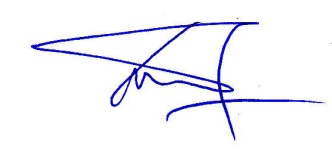 Ahmad Hanan 15 june 2021Author’s name and signatureDate:Sugianto15 june 2021